Отчёто деятельности депутата Городской Думымуниципального образования «Город Астрахань»                                   Горбунова Тимура Александровичаза 2020 годКоличество встреч с гражданами, мероприятий на округе, обращений:Прием-3Обращений -5Обращений в телефонном режиме-3Основные тематики обращенийБлагоустройство территорийОпиловка деревьев Помощь в замене оконных проемов МБДОУ №48(Чебурашка) г. Астрахани, а также содействие в ремонте МБДОУ №13Помощь в благоустройстве спортивных и детских площадок.Отработка обращений (что сделано) – отправка запросов, выполнение мероприятий по обращениям и др.Ликвидация опасных металлических конструкций с детских площадокОпиловка деревьев(сухостой)Подсыпка ям придомовых территорий асфальтной крошкойОказана материальная помощь детям из 46 многодетных семей, проживающих на округе, в виде вручения новогодних подарков на Елке в ФилармонииОказание материальной помощи семье с ребенком с ограниченными возможностямиПомощь детскому дому «Улитка»Участие в городских мероприятияхМероприятия не проводилисьУчастие в заседаниях комитетов и ДумыПринимал участие во всех заседаниях Думы и комитетов Думы в онлайн и офлайн режимеОсвещение депутатской деятельности в СМИКанал «Астрахань 24», «Лотос», соц. сетиФотоотчетВ соц.сетях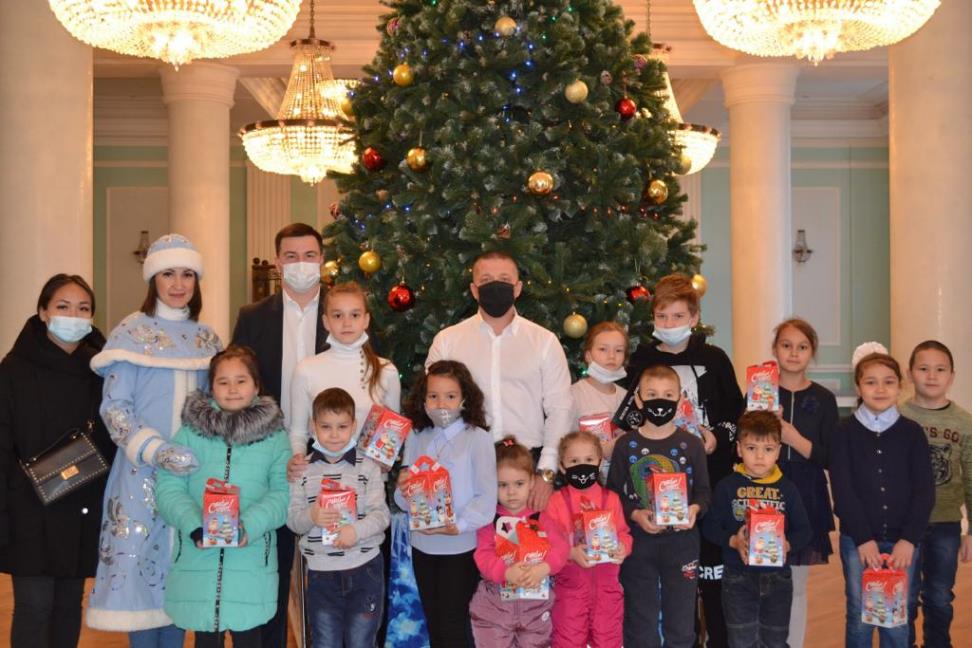 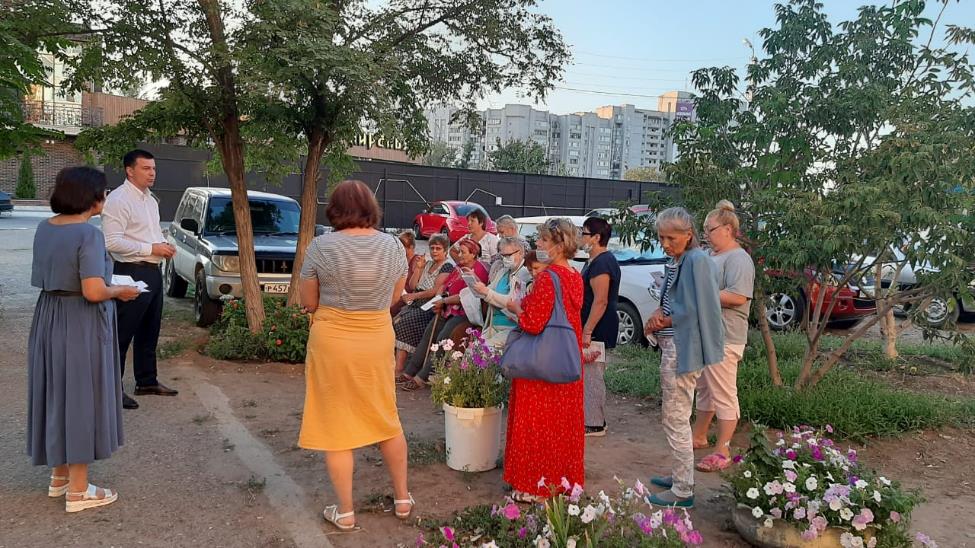 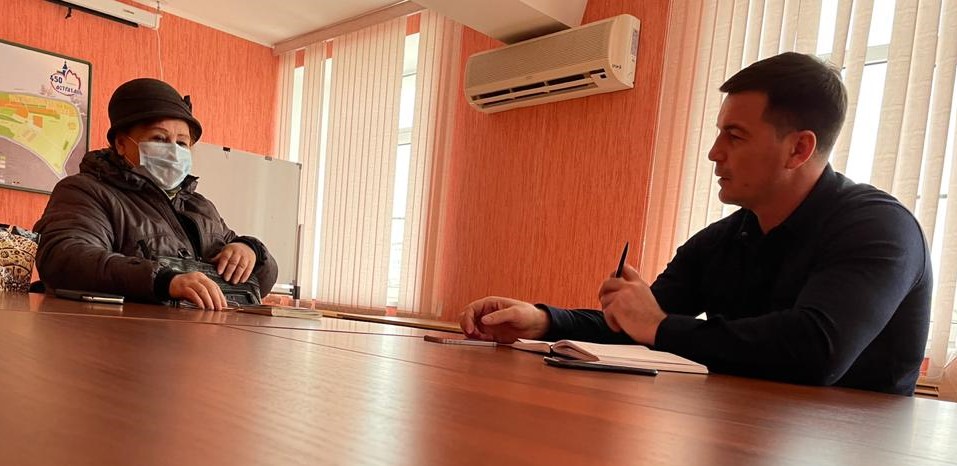 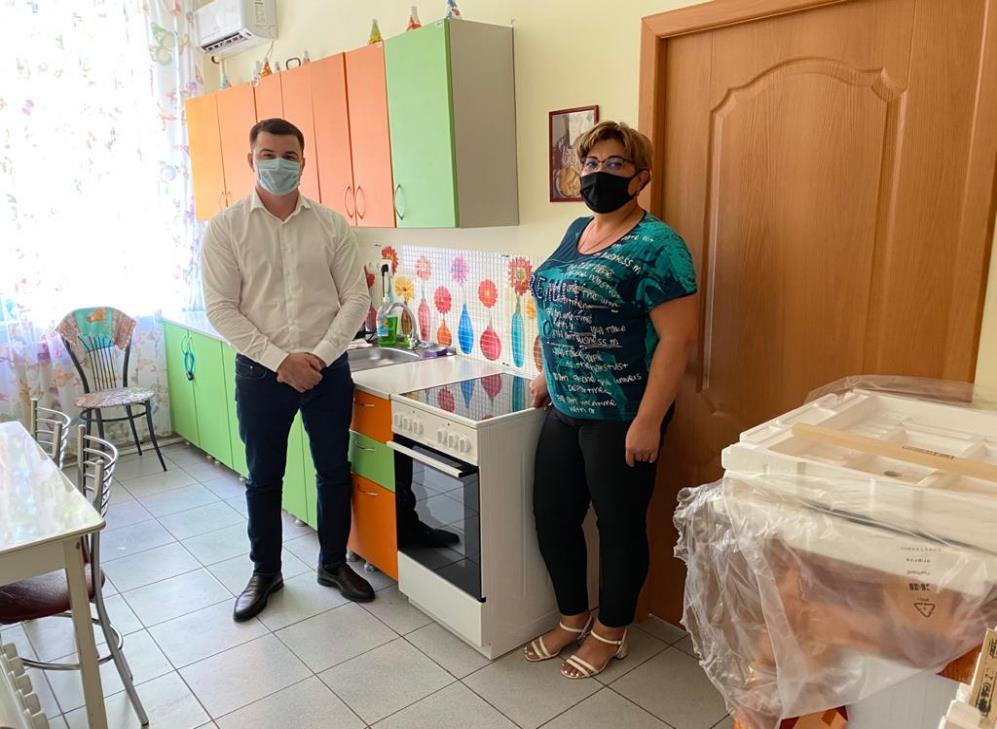 